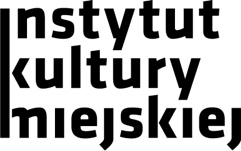 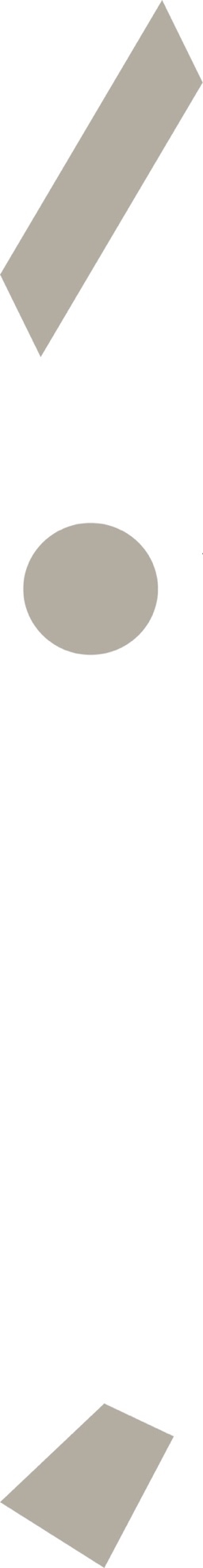 Z dala od szkolnych rozprawek, poza sztywnymi kanonami, jesteśmy w stanie budować nowe światy, komentować teraźniejszość, przewidywać przyszłość. Słowo pisane, jak i sam proces twórczy będą tematami serii spotkań i warsztatów Dobre słowa. Tydzień twórczego pisania, w których będzie można wziąć udział między 1 a 6 grudnia. Na wydarzenie zapraszają Instytut Kultury Miejskiej oraz Wojewódzka i Miejska Biblioteka Publiczna w Gdańsku.Na Dobre słowa. Tydzień twórczego pisania złożą się debaty z udziałem praktyków i praktyczek słowa pisanego, promotorów i promotorek literatury, a także warsztaty pisarskie oraz warsztaty dla nauczycieli i przyszłych nauczycieli. – Pomysłodawczynią Tygodnia jest gdańska pisarka i poetka Barbara Piórkowska. Pracując nad programem odbyłyśmy wiele rozmów o tym, jakie pytania i wyzwania stają zarówno przed osobami piszącymi do szuflady, jak i pisarzami i pisarkami, którzy chcą swoją twórczość pokazać światu, wydać. Na wiele tych pytań publiczność znajdzie odpowiedź podczas spotkań i warsztatów podczas Tygodnia twórczego pisania – opowiada Ana Matusevic z Instytutu Kultury Miejskiej. W jaki sposób pracować ze słowem? Jak słowa decydują o postrzeganiu rzeczywistości? Jak pisać dla dzieci i nastolatków, by pielęgnować ich wrażliwość oraz dawać narzędzia do radzenia sobie z nieraz przytłaczającym światem, a jednocześnie wciągać w świat wyobraźni? W dyskusji Od poezji do medycyny narracyjnej. Jak tworzenie tekstu może zmienić świat? (1 grudnia, Instytut Kultury Miejskiej) porozmawiają kierownik najstarszego festiwalu poetyckiego w Polsce Artur Burszta, pisarka i animatorka kultury Anna Cieplak oraz prof. Aleksander Woźny, propagator medycyny narracyjnej. Gościniami rozmowy Chaos na podwórku czy porządek w szufladach? O pisaniu dla dzieci (3 grudnia, Biblioteka Manhattan) moderowanej przez dziennikarkę Annę Tatarską będą Joanna Czeczott, redaktorka czasopisma „Kosmos. Magazyn dla dziewczynek”, ilustratorka Grażyna Rigall oraz Roksana Jędrzejewska-Wróbel, pisarka i scenarzystka.Na pytania o promocję swojej twórczości oraz proces wydawniczy odpowiedzą podczas debaty Kreatywność a marketing: jak wydawać i promować swoją twórczość? (4 grudnia, Instytut Kultury Miejskiej) Monika Długa, dyrektorka wydawnicza Wydawnictwa Poznańskiego, dziennikarka kulturalna Małgorzata Muraszko oraz Marta Szadowiak, szefowa agencji PR. Praktycy i praktyczki słowa będą mogli wziąć udział w bogatej części warsztatowej. Do osób piszących skierowany jest tygodniowy kurs o narracji prowadzony przez pisarkę Izabelę Morską. Nauczycieli oraz przyszłych nauczycieli zapraszamy na warsztaty o pracy z wyobraźnią – poprowadzą je Paulina Niedzielska i Agnieszka Salamądry, autorki jednego z konspektów zajęć twórczego pisania opublikowanych w książce „Jak pracować z wyobraźnią? Księga konspektów". Na wszystkie warsztaty obowiązują wcześniejsze zapisy.Dobre słowa. Tydzień twórczego pisaniaData: 1-6 grudnia 2021 r.Miejsce: Instytut Kultury Miejskiej, Biblioteka Manhattan, Biblioteka Główna, Biblioteka pod Żółwiem.Więcej informacji i program na www.ikm.gda.pl oraz na facebookowym wydarzeniu: https://www.facebook.com/events/4515405798548496 Organizatorzy: Instytut Kultury Miejskiej, Wojewódzka i Miejska Biblioteka Publiczna w Gdańsku.